комитет образования, науки  и молодежной политики Волгоградской областигосударственное бюджетное профессиональное образовательное учреждение«Волгоградский профессиональный техникум кадровых ресурсов»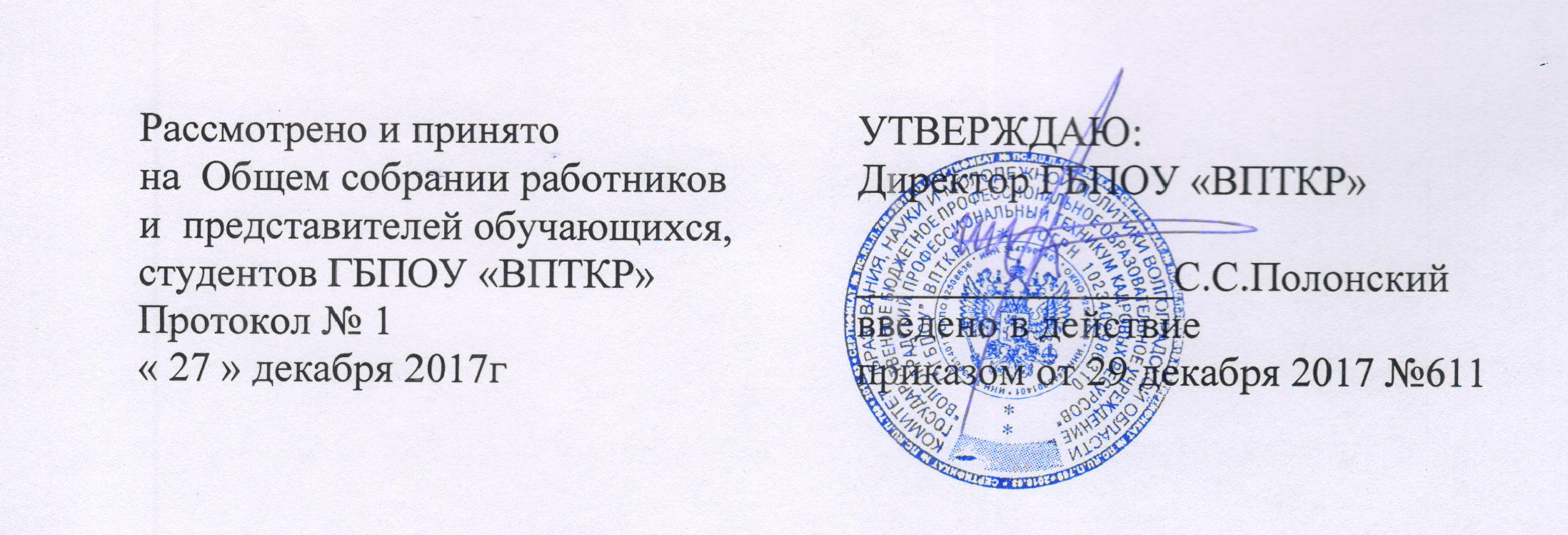 ПОЛОЖЕНИЕ О СОВЕТЕ ОБЩЕЖИТИЯ ГБПОУ «ВОЛГОГРАДСКИЙ ПРОФЕССИОНАЛЬНЫЙ ТЕХНИКУМ КАДРОВЫХ РЕСУРСОВ»I.Общие положения1.1 Положение о Студенческом совете общежития государственного бюджетного профессионального образовательного учреждения «Волгоградский профессиональный техникум кадровых ресурсов» (далее по тексту - настоящее Положение)разработано в соответствии с ФЗ-273 «Об образовании в Российской Федерации», Уставом государственного бюджетного профессионального образовательного учреждения «Волгоградский профессиональный техникум кадровых ресурсов» (далее по тексту - Техникум), Положением студенческом самоуправлении ГБПОУ «ВПТКР».1.2Студенческий совет общежития является органом студенческого самоуправления общежития Техникума, функционирует в целях: обеспечения реализации прав проживающих в нём  студентов на участие в управлении общежитием (совершенствование социальных и жилищно-бытовых условий), решения вопросов жизнедеятельности студенческой молодежи, развития социальной активности студентов, поддержки и реализации социальных инициатив. 1.3Студенческий совет общежития, являясь органом студенческого самоуправления, представляет интересы проживающих в общежитии студентов перед администрацией и общественностью в рамках своей компетенции. 1.4Студенческий совет общежития руководствуется в своей работе Положением об общежитии ГБПОУ «ВПТКР», Положением о студенческом самоуправлении ГБПОУ «ВПТКР». 1.5Направлениями деятельности Студенческого совета общежития является воспитательная, спортивно-оздоровительная, культурно-массовая, профилактическая работа среди студентов, проживающих в общежитии, а так же деятельность, связанная с организацией и соблюдением санитарныхнорм, обеспечением общественного порядка, организацией быта проживающих в общежитии студентов. 1.6Студенческий совет организует свою работу совместно с органами студенческого самоуправления Техникума, администрацией общежития и Техникума. 1.7Студенческий совет общежития имеет право: защищать права студентов, проживающих в общежитии; применять к нарушителям Правил внутреннего распорядка общежития ГБПОУ «ВПТКР» меры общественного воздействия; в случае обоснованных претензий со стороны студентов, проживающих в общежитии, на качество предоставляемых услуг в соответствии с Положением об общежитии ГБПОУ «ВПТКР» просить администрацию общежития, Техникумапринять соответствующие меры; ходатайствовать перед органами Студенческого самоуправления и администрацией Техникума о поощрении студентов, проживающих в общежитии, и применении дисциплинарных взысканий по отношению к нарушителям Правил внутреннего распорядка общежитияГБПОУ «ВПТКР» для студентов; вносить предложения о поправкахв настоящее Положение, нормативную правовую документацию Техникума, регулирующую деятельность общежития, по согласованиюс администрацией Техникума.2. Порядок работы  совета общежития2.1. Совет работает в тесном взаимодействии с администрацией техникума ГБПОУ «ВПТКР»2.2.  Совет общежития избирает из своего состава председателя, распределяет обязанности между членами совета. 2.3. Заседания  совета проводятся во внеучебное время по мере необходимости, но не реже одного раза в месяц. 2.4. Заседание совета считается правомочным, если на нем присутствовало не менее половины членов совета общежития. 2.5. Решения принимаются большинством голосов членов совета, присутствующих на заседании, за исключением голосования по вопросам о составе  совета, где необходимо две трети голосов от полного состава совета. В случае равенства голосов считается принятым решение, за которое проголосовал председательствующий. 2.6. Решения совета являются обязательными для всех проживающих в общежитии, если они не противоречат Уставу техникума, Положению об общежитии, Правилам проживания в общежитии, действующему законодательству РФ. 2.7. Решение  совета оформляется документально протоколом заседаний и подписываются председателем совета. 2.8. Решение совета вступает в силу с момента его принятия, если в решении не установлен иной срок введения его в действие. 2.9. Контроль за деятельностью совета осуществляет администрация  техникума. Цели работы совета общежития.Основными целями деятельности  совета является  формирование социальной активности молодежи, совершенствование системы общественного самоуправления, повышение ее результативности и эффективности  в решении основных вопросов жизнедеятельности  обучающихся. Задачами деятельности совета являются:- создание благоприятных условий для развития способностей и интересов обучающихся; - оказание помощи в реализации обучающимся своих прав и обязанностей; - формирование умений и навыков организаторского мастерства; - формирование здорового образа жизни; - воспитание положительного отношения к труду; - формирование принципиальности, организованности, ответственности; - воспитание  обучающихся как граждан, активных участников общественной жизни, тружеников, будущих членов семьи. 4.  Структура совета общежития.4.1. В состав  совета общежития входят председатель, заместитель председателя, секретарь, и председатели комиссий, создаваемых в целях лучшего выполнения советом своих функций, развития и углубления принципов самоуправления. Общее собрание обучающихся создает следующие постоянные комиссии совета общежития: ·        по культурно - массовой  работе; ·        по  спортивно- оздоровительной работе; ·        по жилищно-бытовой работе; ·        по информационной работе; ·        по учебной работе; 4.2. Состав комиссий утверждается на заседании совета общежития. Члены комиссий совета могут присутствовать на заседаниях совета с правом совещательного голоса. Каждый член комиссии имеет определенный объем работы, занимается конкретными вопросами, входящими в функции данной комиссии. Комиссии совета могут изменять свой состав. Предложения по изменению состава комиссий обсуждаются комиссиями и вносятся на рассмотрение совета. 4.3. При нарушении Правил проживания в  общежитии  членами совета они могут быть досрочно выведены решением совета из его состава с наложением соответствующего взыскания. 4.4. В случае неисполнения или ненадлежащего исполнения членами совета своих обязанностей они могут быть досрочно выведены из состава совета. 4.5. Новые члены совета вводятся в его состав взамен выбывшихрешением совета. 4.6. Изменение состава совета производится в порядке, предусмотренном              п. 2.5. настоящего Положения. 5. Права и обязанности совета общежития5.1. Совет имеет право:5.1.1. представлять интересы проживающих в общежитии во взаимоотношениях с администрацией техникума ГБПОУ «ВПТКР», совместно с администрацией техникума осуществлять контроль по вопросам улучшения условий проживания обучающихся; заслушивать на своих заседаниях председателя совета, штатных работников общежития о мероприятиях по улучшению жилищно-бытового обслуживания проживающих в общежитии; 5.1.2. высказывать свое мнение о выполнении должностных обязанностей работниками и вносить предложения в план работы  коменданта общежития; 5.1.3. привлекать обучающихся к дежурству по общежитию, по этажу, самообслуживанию и иным видам работ, направленным на улучшение жилищно-бытовых условий проживания, благоустройство общежития и озеленение территории, сооружению и оборудованию спортивных площадок, проведению систематических генеральных уборок помещений; 5.1.4. вносить предложения в администрацию по вопросам улучшения жилищно-бытовых условий, выделения средств для культурно-бытового обслуживания проживающих в общежитии; 5.1.5. требовать от администрации общежития своевременного ремонта или замены оборудования, мебели, постельного белья, а также устранения недостатков в бытовом обеспечении; 5.1.6. ходатайствовать перед администрацией техникума о различных видах поощрения наиболее активным членам совета и обучающимся, активно участвующих в общественной жизни общежития; 5.1.7. принимать к нарушителям Правил проживания в общежитии меры общественного воздействия, а также ставить перед администрацией техникума вопрос о применении к виновным мер дисциплинарного воздействия.5.1.8. обеспечивать своевременное информирование  обучающихся о работе совета. 5.2. Совет  общежития обязан:5.2.1. после избрания в течение месяца со дня проведения общего собрания  разработать и утвердить перспективный план работы на год; аккуратно оформлять протоколы заседаний совета, планы работы, заявки на материалы и оборудование, постановления о наложении взыскания и др. документацию; обеспечивать гласность работы совета и выполнения принятых постановлений; 5.2.2. следить за выполнением Правил проживания в общежитии, правил противопожарной безопасности и техники безопасности при использовании электрических приборов; содействовать обеспечению строгого пропускного режима; составлять графики дежурства по общежитию; 5.2.3. регулярно проводить проверки санитарного состояния жилых комнат и мест общего пользования (не реже одного раза в неделю); координировать работу старост блока; 5.2.4. обеспечивать бережное отношение проживающих к собственности общежития, соблюдение чистоты в жилых помещениях и помещениях общего пользования; контролировать своевременное возмещение материального ущерба, причиненного общежитию проживающими; 5.2.5. организовывать и координировать в общежитии работу кружков, спортивных секций в организации досуга обучающихся, обращая особое внимание на формирование здорового образа жизни; содействовать их работе; 5.2.6. проводить смотры-конкурсы на звание "Лучшая комната", принимать участие в смотре-конкурсе "Лучшее общежитие" в соответствии с положениями о соответствующих смотрах-конкурсах; 5.2.7. информировать администрацию общежития о нарушениях, произошедших в общежитии; 	5.2.8. принимать участие в организации работы комнат общего пользования в общежитии и следить за их целевым использованием; принимать участие в организации культурно-массовых и спортивно-оздоровительных мероприятий в техникуме; 5.2.9. заслушивать на своих заседаниях отчеты о проделанной работе членов совета; предоставить отчет о проделанной работе за год на общем собрании обучающихся, проживающих в общежитии. 5.3. Права и обязанности членов совета распределяются согласно Приложению 1. Приложение 1 к Положению о совете общежития ГБПОУ «Волгоградский профессиональный техникум кадровых ресурсов»Распределение прав и обязанностей между членами совета Председатель совета общежития:- организует ученическое самоуправление в общежитии и проведение мероприятий, предусматриваемых перспективным планом работы; -  обеспечивает постоянную связь с  комендантом общежития, администрацией техникума; - участвует в работе комиссии по профилактике правонарушений; -  готовит и проводит общие собрания проживающих в общежитии; - организовывает смотр-конкурс на звание «Лучшая комната»; ·        содействует организации и проведению смотра-конкурса на звание «Лучшее общежитие»; - обеспечивает гласность, наглядность и подведение итогов соревнований, конкурсов и правонарушений; - курирует все виды культурно-оздоровительной  работы; - направляет и контролирует работу совета; - осуществляет рейды-проверки общежития; - рассматривает на заседании совета все случаи нарушения Правил проживания в общежитии, а также отчеты о работе членов совета.Заместитель председателя совета общежития: - в отсутствие председателя совета исполняет его обязанности; - курирует наиболее ответственные направления работы совета; - может выполнять функции одного из членов совета; - организует планирование работы совета и его комиссий; - контролирует выполнение планов и решений совета; - обеспечивает своевременную подготовку отчетов и справок совета; - составляет график дежурства по общежитию и контролирует его выполнение; - организует оформление и подбор материалов для стендов совета. Комиссия по информационно - организационной работе: - организует проведение общих собраний обучающихся, проживающих в общежитии, заседаний совета, готовит информационный бюллетень совета;  - своевременно информирует о решениях администрации техникума, совета; - контролирует выполнение планов и решений совета; - ведет делопроизводство совета; - оформляет, пополняет и обновляет наглядную агитацию в общежитии; -  организует выпуск стенной печати общежития. Комиссия по культурно- массовой работе: - оказывает содействие администрации техникума и общежития в решении задач организации досуга обучающихся;  - использует разнообразные формы работы: тематические вечера, вечера, посвященные знаменательным датам, профессиональным праздникам, встречи с интересными людьми, культпоходы в кинотеатр, дом культуры и музей и т.д.; - выносит на обсуждение общих собраний обучающихся актуальных вопросов организации культурно-массовой работы; - содействует активному участию обучающихся в конкурсах «Лучшее общежитие»,  «Лучшая комната»;- участвует в организации работы комнаты культурного досуга обучающихся; - участвует в организации и проведении литературных и музыкальных вечеров отдыха, творческих выставок обучающихся; - рассматривает в установленном порядке и участвует в разбирательстве всех поступающих заявлений и жалоб обучающихся; Комиссия по жилищно-бытовой работе: - организует самообслуживание, контролирует соблюдение санитарно-гигиенических норм проживания; - следит за культурой быта, уюта и эстетики в жилых комнатах и помещениях общего назначения; - анализирует существующие условия и вносит совету и администрации общежития предложения по улучшению бытового обслуживания обучающихся, проживающих в общежитии, внедрению новых видов и форм обслуживания, установлению удобного режима работы этих предприятий и осуществляет контроль за их деятельностью; - проводит в общежитии смотры-конкурсы на звание «Лучшая  комната»;- организует систематический контроль за санитарным состоянием комнат и мест общего пользования; - организует мероприятия по благоустройству и озеленению территории, прилегающей к  общежитию.  Комиссия по спортивно - оздоровительной работе: - анализирует существующие условия для спортивно -массовой работы и отдыха обучающихся и вносит совету и администрации техникума предложения по их улучшению; - организует работу по пропаганде здорового образа жизни, профилактике вредных привычек; - информирует обучающихся о проводимой в техникуме физкультурно-оздоровительной работе.Комиссия по учебной работе: - контролирует успеваемость и подготовку к занятиям обучающихся, проживающих в общежитии; - организует помощь отстающим обучающимся; -  проводит рейды по выполнению домашних заданий; - проверяют самоподготовку обучающихся; - информирует совет об успеваемости и посещаемости студентов. 